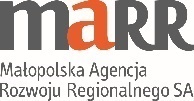 Oświadczenie Klienta w sprawie beneficjenta rzeczywistegoZgodnie z artykułem 34 ust. 1 pkt 2 Ustawy z dnia 1 marca 2018 r. o przeciwdziałaniu oraz finansowaniu terroryzmu Małopolska Agencja Rozwoju Regionalnego S.A. jest zobowiązana do zidentyfikowania beneficjentów rzeczywistych swoich Klientów. Ustawa zobowiązuje Małopolską Agencję Rozwoju Regionalnego S.A. do podjęcia odpowiednich środków bezpieczeństwa finansowego w celu ustalenia struktury własności i zależności Klienta wobec beneficjenta rzeczywistego. W celu realizacji tego obowiązku niezbędne jest podanie poniższych danych. Ja, niżej podpisany/my niżej podpisani:………………………………………………..	…			………………………………………………… Imię i nazwisko*						Stanowisko**…………………………………………………..			………………………………………………… Imię i nazwisko*						Stanowisko**w ramach pełnionych funkcji jako właściwie umocowani/upoważnieni do działania w imieniu:…………………………………………………………………………………………………………………………………………………………Pełna nazwa Klienta (tj. osoby prawnej lub jednostki nieposiadającej osobowości prawnej)…………………………………………………………………………………………………………………………………………………………Adres siedziby (kod pocztowy, miasto, ulica, nr domu, kraj)…………………………………………….……………….											Nr identyfikacyjny (np. NIP, REGON, nr wpisu do rejestru)Oświadczam/-y, że beneficjentami rzeczywistymi*** są następujące osoby fizyczne:				*prosimy o wskazanie osób uprawnionych do reprezentowania Klienta**prosimy o podanie rodzaju pełnionej funkcji, która uprawnia do reprezentowania Klienta, np. prezes zarządu, członek zarządu, prokurent, dyrektor zarządzający, właściciel***W przypadku podmiotu będącego osobą prawną proszę wymienić osoby fizyczne posiadające bezpośrednio lub pośrednio powyżej 25% udziałów/akcji/prawa do głosu w organie podmiotu, a jeżeli nie występują to proszę wpisać osoby fizyczne sprawujące kontrolę zgodnie z definicją. Dla pozostałych podmiotów proszę wskazać osoby fizyczne sprawujące bezpośrednio lub pośrednio kontrolę nad podmiotem zgodnie z definicją.****prosimy wypełnić, o ile dane są znaneW przypadku zaistnienia jakichkolwiek zmian w odniesieniu do informacji przedstawionych 
w oświadczeniu, zobowiązuję/zobowiązujemy się do niezwłocznego poinformowania Małopolskiej Agencji Rozwoju Regionalnego S.A...............................................................                					 .............................................................													                     Data i podpis przedstawiciela 1					          	     Data i podpis przedstawiciela 2Objaśnienia do oświadczeniaPrzez pojęcie beneficjent rzeczywisty rozumie się:każdą osobę fizyczną sprawującą bezpośrednio lub pośrednio kontrolę nad klientem poprzez posiadane uprawnienia, które wynikają 
z okoliczności prawnych lub faktycznych, umożliwiające wywieranie decydującego wpływu na czynności lub działania podejmowane przez klienta, lub każdą osobę fizyczną, w imieniu której są nawiązywane stosunki gospodarcze lub jest przeprowadzana transakcja okazjonalna, 
w tym:w przypadku osoby prawnej innej niż spółka, której papiery wartościowe są dopuszczone do obrotu na rynku regulowanym podlegającym wymogom ujawniania informacji wynikającym z przepisów prawa Unii Europejskiej lub odpowiadających im przepisów prawa państwa trzeciego:osobę fizyczną będącą udziałowcem lub akcjonariuszem, której przysługuje prawo własności więcej niż 25% ogólnej liczby udziałów lub akcji tej osoby prawnej,osobę fizyczną dysponującą więcej niż 25% ogólnej liczby głosów w organie stanowiącym tej osoby prawnej, także jako zastawnik albo użytkownik, lub na podstawie porozumień z innymi uprawnionymi do głosu,osobę fizyczną sprawującą kontrolę nad osobą prawną lub osobami prawnymi, którym łącznie przysługuje prawo własności więcej niż 25% ogólnej liczby udziałów lub akcji lub które łącznie dysponują więcej niż 25% ogólnej liczby głosów w organie stanowiącym tej osoby prawnej, także jako zastawnik albo użytkownik, lub na podstawie porozumień z innymi uprawnionymi do głosu,osobę fizyczną sprawującą kontrolę nad osobą prawną poprzez posiadanie uprawnień, o których mowa w art. 3 ust. 1 pkt 37 ustawy z dnia 29 września 1994 r. o rachunkowości (Dz. U. z 2021 r. poz. 217), lubosobę fizyczną zajmującą wyższe stanowisko kierownicze w przypadku udokumentowanego braku możliwości ustalenia lub wątpliwości co do tożsamości osób fizycznych określonych w tiret pierwszym-czwartym oraz w przypadku niestwierdzenia podejrzeń prania pieniędzy lub finansowania terroryzmu,w przypadku trustu: założyciela, powiernika, nadzorcę, jeżeli został ustanowiony, beneficjenta lub - w przypadku, gdy osoby fizyczne czerpiące korzyści z danego trustu nie zostały jeszcze określone - grupę osób, 
w których głównym interesie powstał lub działa trust,inną osobę sprawującą kontrolę nad trustem,inną osobę fizyczną posiadającą uprawnienia lub wykonującą obowiązki równoważne z określonymi w tiret pierwszym-piątym,w przypadku osoby fizycznej prowadzającej działalność gospodarczą, wobec której nie stwierdzono przesłanek lub okoliczności mogących wskazywać na fakt sprawowania kontroli nad nią przez inną osobę fizyczną lub osoby fizyczne, przyjmuje się, że taka osoba fizyczna jest jednocześnie beneficjentem rzeczywistym;Imię i nazwiskoObywatelstwo****PESEL/data i państwo urodzenia**** Seria i numer dokumentu tożsamości****Adres zamieszkania****